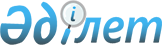 Қазақстан Республикасы Индустрия және сауда министрлігінің кадр мәселелеріҚазақстан Республикасы Үкіметінің қаулысы 2002 жылғы 3 қыркүйек N 966     Қазақстан Республикасының Үкіметі қаулы етеді:     1. Қазақстан Республикасының Индустрия және сауда министрлігіне мыналар тағайындалсын, олар бұрынғы атқарған қызметтерінен босатылсын:     Андрющенко Александр Иванович - бірінші вице-министрі;     Аймақов Бауыржан Жаңабекұлы - вице-министрі;     Құсайынов Әбілғазы Қалиақпарұлы - вице-министрі;     Оразбақов Ғалым Ізбасарұлы - вице-министрі;     Әбілдаев Ерлан Әділханұлы - Инвестициялар жөніндегі комитеттің төрағасы;     Жиенбаев Ринат Сұлтанұлы - Қорғаныс өнеркәсібі жөніндегі комитеттің төрағасы;     Шардарбек Шәріпбек - Құрылыс істері жөніндегі комитеттің төрағасы.     Аманкелді Сатыбалдыұлы Таспихов Қазақстан Республикасының Индустрия және сауда министрлігі Стандарттау, метрология және сертификаттау жөніндегі комитетінің төрағасы болып тағайындалсын.     Қазақстан Республикасының        Премьер-МинистріМамандар:     Багарова Ж.А.,     Қасымбеков Б.А.     
					© 2012. Қазақстан Республикасы Әділет министрлігінің «Қазақстан Республикасының Заңнама және құқықтық ақпарат институты» ШЖҚ РМК
				